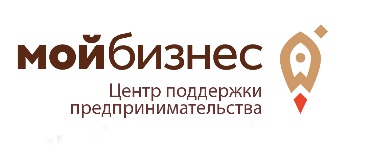 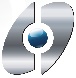 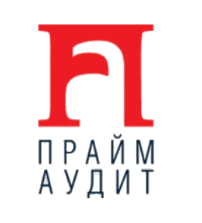 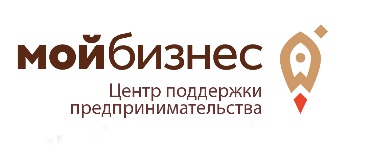 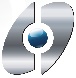 Программа семинара «Финансовая грамотность»Место проведения: г. ЛихославльДата и время начала семинара: 30.10.2018Обязательна запись на семинар до 29 октября 2018 г.МероприятиеРегистрация участников семинараОткрытие семинараВыступление представителя Фонда содействия кредитованию малого и среднего предпринимательства Тверской области (микрокредитная компания).Тема выступления: Государственная финансовая поддержка малого и среднего бизнеса. Доступные инструменты развития.1 часть (Теоретическая):  Принципы финансового учета. Основы учета хозяйственных операций.• Отчет о прибылях и убытках, отчет о движении денежных средств. Баланс. • Управление движением денежных средств,• Планирование и анализ финансовых результатов,• Оценка деятельности компании по основным финансовым документам,• Профессиональная постановка задач своим финансовым службам и контроля их выполнения.• Назначение, принципы формирования, структура, элементы документов финансовой отчетности.Кофе-брейк2 часть (Практическая): Оценка финансового состояния компании.•	Виды финансового анализа. •	Анализ финансовых коэффициентов. Ликвидность.•	Финансовая устойчивость.•	Рентабельность. Формула Дюпона.Составление бюджетов.•	Бюджетная модель. Как прогнозировать доходы. Технология составления бюджета.Управление затратами.•	 Состав и виды затрат. •	 Точка безубыточности. Запас финансовой прочности.Практический кейсИндивидуальные консультации (Ответы на вопросы)